新 书 推 荐中文书名：《接触：吉尔·塔特与地外文明探索》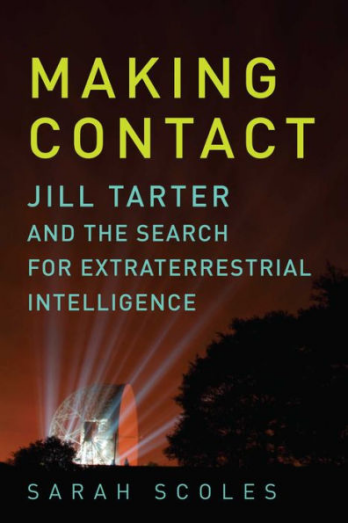 英文书名：MAKING CONTACT: Jill Tarter and the Search for Extraterrestrial Intelligence作    者：Sarah Scoles出 版 社：Pegasus Books代理公司：Biagi/ANA/Conor页    数：336页出版时间：2017年7月代理地区：中国大陆、台湾审读资料：电子稿类    型：大众文化内容简介：所有曾经仰望夜空，思考人类是否是唯一生命体的人，都可以读读这本书。它精彩地呈现了地外文明探索实践背后的科学，生动刻画了此领域内的先驱人物——吉尔·塔特（Jill Tarter），也就是卡尔•萨根（Carl Sagan）长篇科幻小说《接触》（Contact）主人公的原型。吉尔·塔特是一位先驱者、创新者和冒险家，也颇受争议。在一个不提倡女性走出家门的时代，塔特却走出了很远——进入温度3开尔文(-270.15摄氏度)的寒冷星际。她上下求索，始终没有停止探究一个索取甚多却回报寥寥的主题。窗体底端如今，她的电脑屏保只有一行字：“那么，我们是唯一的吗？”这个问题让她夜里辗转难眠。在某种程度上，这个问题让所有人都难以安睡。有谁不曾在夜深人静之时思忖过自己在宇宙中的位置，品味我们在地球上的、在宇宙中的孤独？塔特的生平和工作不仅是在追求理解宇宙中的生命，更是在追求理解宇宙中的我们的生命。迄今为止，还没有人讲述过这个故事，讲述过她的故事。一切都始于仰望夜空。那些星星只是遥远的恒星——它们中是否有其他生命体的太阳？萨拉·斯科尔斯在这本书里深入探究了科学、哲学以及SETI（搜寻地外文明）计划的政治属性，向读者展示了这位身处科学研究最终边界中心位置的了不起的人物。本书非常适合所有曾仰望星空追问宇宙奥秘的人。书中含8页彩色照片。窗体顶端窗体底端作者简介：莎拉·斯科尔斯（Sarah Scoles）：科学作家，其作品曾见诸于《大西洋》（The Atlantic）、《石板》（Slate）、《史密森尼》（Smithsonian）、《华盛顿邮报》（The Washington Post）、《科学美国人》（Scientific American）、《大众科学》（Popular Science）、《发现》（Discover）、《新科学家》（New Scientist）、《万古杂志》（Aeon）和《连线》（Wired）。莎拉曾任《天文学》杂志（Astronomy）的编辑，也曾在美国国家射电天文台供职。她定居于卡罗拉多州的丹佛。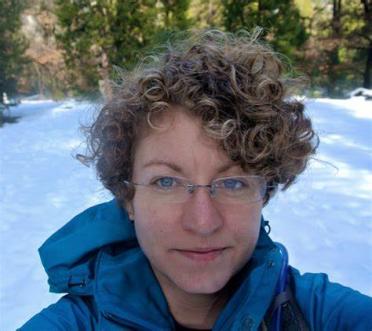 媒体评价：“斯科尔斯采用的对话风格和文化参照会吸引《连线》杂志的读者。塔特在本书中呈现出既英勇又人性化的形象。借用诗人罗伯特·布朗宁（Robert Browning）的话，人之所达当超越其所及，否则，要天堂何用？” ——《自然》杂志（特约评论）
“斯科尔斯与读者分享了一个精彩的故事，有这么一群人，明知希望渺茫，却依然愿意去追求一个堂吉诃德式的目标。” ——《出版人周刊》“一本令人敬佩且富有洞察力的传记。斯科尔斯做足了功课，因此读者在阅读时既能理解塔特又能产生共情。塔特已经成了偶像和典范，尽管她所追求的是她自知永不可及的。” ——《柯克斯书评》《接触：吉尔·塔特与地外文明探索》前言术语群像像你这样的好女孩怎么会进入这样的领域？婴儿、棕矮星和大动作制作艾伦望远镜阵列天文望远镜的未来我们这个时代的问题科学政治与新项目寻求接触最后一章极端微生物与系外行星对着虚空大喊SETI时间线延伸阅读鸣谢索引感谢您的阅读！请将反馈信息发至：版权负责人Email：Rights@nurnberg.com.cn安德鲁·纳伯格联合国际有限公司北京代表处北京市海淀区中关村大街甲59号中国人民大学文化大厦1705室, 邮编：100872电话：010-82504106, 传真：010-82504200公司网址：http://www.nurnberg.com.cn书目下载：http://www.nurnberg.com.cn/booklist_zh/list.aspx书讯浏览：http://www.nurnberg.com.cn/book/book.aspx视频推荐：http://www.nurnberg.com.cn/video/video.aspx豆瓣小站：http://site.douban.com/110577/新浪微博：安德鲁纳伯格公司的微博_微博 (weibo.com)微信订阅号：ANABJ2002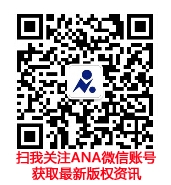 